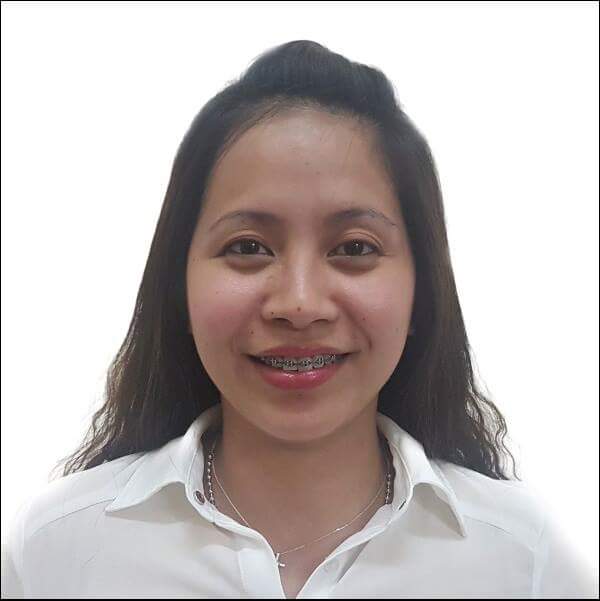 Lady Lady.360817@2freemail.com  CAREER OBJECTIVEI am seeking a company where I can use my experience and education to help the company. Results driven, reliable with a solid track record of performing cashiering activities and related tasks. Enthusiastic to get a cashier position utilizing diverse experience and exceptional communication and Customers service skills. SKILLSDetermined, reliable, hardworking and trustworthy individual. Good communication skills.Responsible and can multi-task or flexible.Perceives criticisms constructively.Can work under pressure and can learn fast.Customer Service, Highly skilled in providing prompt and friendly to external and internal customers.Cash Handling-Profound ability to collect payments.Performing Cash, and Credit, Debit, Gift Card transaction Operate cash drawer. Giving receiving changes in a nice way.Basic knowledge in Computer, like Microsoft Office, PowerPoint and Excel. WORK EXPERIENCECompany		:	SHUENN JYH ELECTRONICS CO,. LTDDate			:	July 2010- February 2017Position			:	Factory worker/ Operator/ Promoted as Assistant SupervisorCompany		:	SUPER SHOPPING MARKET, INC.Date			:	February 2007 – January 2010Position			:	Cashier/ Customer Service Assistance /Assistance SupervisorCompany		:	JOLLIBEE TAGUIGDate			:	July 2006- January 2007Position			:	 Service Crew/ CashierJOB DESCRIPTIONAttend to customer and identify their needs, guide them.Handling customer complaints as they arise.Train new staff members on company concept.Handle customer complaints/suggestions/other related needs in the best interest of both customers and company.Suggest and assist in the company’s yearly plan for promotions to increase sales.EDUCATIONCollege			:	2-Years Hotel & Restaurant Management (2004-2006)Secondary		:	Pambisan National High School (2001-2004)Elementary		:	PambisanMunti Elementary School (1999-2004)LANGUAGES KNOWNEnglish, Tagalog, MandarinDECLARATIONI do here certify to the best of my knowledge that the above particulars are true and correct.